1. Preberi pogovor med Matejem in Ano.MATEJ: Znaš rešiti naslednje vaje, Ana?ANA: Seveda. Bi mi vseeno pomagal?MATEJ: Prav. Rešiva jih skupaj.Iz pogovora prepiši glagole v preglednico. 2. Preberi besedilo.V katerem naklonu so glagoli v zgornjem besedilu? POVEDNEMBesedilo spremeni v navodilo za čiščenje zob:Zobe čistite z zobno krtačko, zobno pasto in zobno nitko. Z zobno krtačko, na kateri je centimeter zobne kreme, začnite čistiti zadnje zgornje zobe, in sicer na njihovi zunanji, lični, strani. Ščetine krtačke držite pod kotom 45 stopinj. Na vsakem zobu napravite približno deset majhnih gibov. Zgornje zobe nato očistite še z notranje, to se pravi nebne strani. Grizne površine pa očistite s ščetkanjem naprej in nazaj. Enako storite tudi na spodnji čeljusti. V katerem naklonu so glagoli v navodilu za čiščenje zob? VELELNEMNapiši še, kako bi si čistil zobe:Zobe bi čistili z zobno krtačko, zobno pasto in zobno nitko. Z zobno krtačko, na kateri je centimeter zobne kreme, bi začeli čistiti zadnje zgornje zobe, in sicer na njihovi zunanji, lični, strani. Ščetine krtačke bi držali pod kotom 45 stopinj. Na vsakem zobu bi napravili približno deset majhnih gibov. Zgornje zobe bi nato očistili še z notranje, to se pravi nebne strani. Grizne površine pa bi očistili s ščetkanjem naprej in nazaj. Enako bi storili tudi na spodnji čeljusti.  V katerem naklonu so glagoli v tem besedilu? POGOJNEM3. Glagole postavi v velelni naklon. Vsako leto za veliko noč babica speče orehovo potico. Babica, SPECI orehovo potico tudi za moj rojstni dan. Učenci ob lepem vremenu tečejo okoli igrišča. Učenci, TECITE okoli igrišča.Anže najraje bere pustolovske romane. Anže, BERI  še kaj drugega.Prvošolci radi pojejo narodne pesmi. Učenci, POJTE  tudi vi narodne pesmi.Otroka nista vzela rokavic. Otroka, VZEMITA rokavice. Gospod Zupan še ni vpregel svojega konja. Gospod Zupan, VPREZITE svojega konja. 4. Vstavi ustrezno obliko glagola teči. Vida, TECI v trgovino po mleko.Peter in Rok, TECITA v šolo, pozno je že.Učenci, TECITE dvakrat okoli šole, prosim.5. Podčrtaj glagole in jih vpiši na ustrezno mesto v preglednici. Če BI SE dobro PRIPRAVIL, BI ti USPELO. PRIDI po žogo, Primož. NAPIŠI, kako BI ČISTIL zobe. BODIMO boljše volje. Če BOŠ PRIŠEL pravočasno, BOŠ SEDEL v prvi vrsti. IMAM že predolge lase. 6. Preberi poved.Videl sem, da ni pomoči, in sem odšel s Tinčkom, ki je spal, in premišljal, kateremu sošolcu bi ga dal, da pazi nanj. Izpiši:- glagole v pretekliku: VIDEL SEM, SEM ODŠEL, JE SPAL,  (JE) PREMIŠLJAL- glagola v sedanjiku: NI, PAZI, BI DAL- glagol v pogojnem naklonu: BI DAL7. Podčrtaj glagole v naslednjem besedilu in jih izpiši na ustrezno mesto v preglednici.V šoli JE najimenitnejše, kadar IMAŠ opravičilo. Opravičila SO pisma ali dopisnice, ki jih NAPIŠE očka in v njih PROSI učiteljico, naj te NE KAZNUJE, ker si ZAMUDIL ali ker NISI NAPISAL naloge. Obkroži črko pred pravilnimi trditvami.a) Vsi glagoli so v isti časovni obliki. Nb) Dva glagola sta v pretekliku. Pc) En glagol je v prihodnjiku. N (0)č) Noben glagol ni v 1. osebi. Pd) En glagol je v množini. N (2)e) En glagol je v velelniku. N (0)f) Pet glagolov v sedanjiku je v 3. osebi.  pg) Trije glagoli so v obliki za 2. osebo.  P8. Iz naslednje povedi prepiši glagole v preglednico in jim določi osebo, število, časovno ter naklonsko obliko.Ko sem prišel danes popoldne iz šole, mi je mami rekla: »Tadej, ko boš pojedel, pojdi, prosim, v trgovino po kruh.«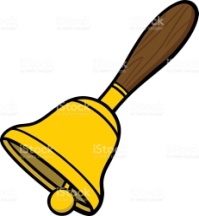 1. Obkroži pravilni glagol. Mehki in naravni materiali obutve ne utesnjujejo/utesnijo nog in tako omogočijo/omogočajo prilagajanje stopalu.Učitelj naj pogosto spodbuja/spodbudi učence k pripovedovanju o svojih pozitivnih in negativnih govornih izkušnjah. 2. Vstavi pravilni glagol.Učenci naj samostojno (rešujejo/rešijo) _________ naloge. Učenci naj to nalogo  (rešujejo/rešijo)    _______________ doma. Kolumb se  (je pripravljal/je pripravil) _________________na svoja številna potovanja na  Madeiri. Se je Filip dobro ( pripravljal/pripravil)________________ na zagovor svoje                      diplomske naloge? Ladja (je izplula/je plula) _________________ iz pristanišča zgodaj zjutraj. Ladja (je izplula/je plula)  _____________ na odprtem morju. 3. Iz povedi izpiši glagole na ustrezno mesto v preglednici.Učitelj naj v šoli z vsemi učenci preveri rešitve. Dovršni glagoli izražajo dejanje z omejenim trajanjem. V tem podpoglavju naj bi učenci obudili in utrdili poznavanje temeljnih glagolskih oblikovnih lastnosti. Kaj ste se naučili o glagolskem vidu?4. V besedilu podčrtaj glagole. Postavi jih v nedoločnik in vpiši v preglednico, nato z x zaznamuj glagolski vid.Na obliko vodne zabave in sprostitve vabi poletna Termalna riviera Čatež, največji zunanji termalni bazenski kompleks v Sloveniji, kjer goste pričakujejo mogočne termalne vodne površine z desetimi bazeni. Živahen smeh se že od daleč razlega iz otroškega vodnega parka. Najmlajše gotovo najbolj privlači gusarski otok. Otroško navihanost na obrazu pričarata trojček toboganov in uživanje v bazenu z valovi. 5. Nedovršnike zamenjaj z dovršniki.prikazovati - PRIKAZATI                    pripravljati - PRIPRAVITIopisovati - OPISATI                          podpisovati - PODPISATI6. Dovršnike zamenjaj z nedovršniki.zaspati - SPATI                          razvrstiti - RAZVRŠČATInamazati - MAZATI                     skočiti - SKAKATI7. Naslednjim glagolom (določi) ZAMENJAJ vid. Primer: brati (knjigo) – prebrati (knjigo)Zbuditi - BUDITI, ujeti - LOVITI, gledati - POGLEDATI,    prisluškovati - PRISLUHNITI    sanjati - ZASANJATI,    poslušati - SLIŠATI,    prisluhniti - PRISLUŠKOVATI8. Izpiši glagole in jih analiziraj (tj, določi jim osebo, število, čas, naklon, vid). Ko sem prišel danes popoldne iz šole, mi je mama rekla: »Tadej, ko boš pojedel, pojdi, prosim, v trgovino po kruh.SEM PRIŠEL: 1. os. ed. pret. povedni, dovršni JE REKLA: 3. os. ed. pret. povedni, dovršniBOŠ POJEDEL:  2. os. ed. prih. povedni, dovršniPOJDI: 2. os. ed, sed.,velelni, dovršniPOVEDNI NAKLONVELELNI NAKLONPOGOJNI NAKLONZNAŠREŠIVABI POMAGALZobe čistimo z zobno krtačko, zobno  in zobno nitko. Z zobno krtačko, na kateri je centimeter zobne kreme, začnemo čistiti zadnje zgornje zobe, in sicer na njihovi zunanji, lični, strani. Ščetine krtačke držimo pod kotom 45 stopinj. Na vsakem zobu napravimo približno deset majhnih gibov. Zgornje zobe nato očistimo še z notranje, to se pravi nebne strani. Grizne površine pa očistimo s ščetkanjem naprej in nazaj. Enako storimo tudi na spodnji čeljusti. POVEDNIK(POVEDNI NAKLON)VELELNIK(VELELNI NAKLON)POGOJNIK(POGOJNI NAKLON)BOŠ PRIŠELPRIDIBI SE PRIPRAVILBOŠ SEDELNAPIŠIBI USPELOIMAMBODIMOBI ČISTILPRETEKLIKSI ZAMUDIL, NISI NAPISALSEDANJIKJE, IMAŠ, SO, PROSI, JIH NAPIŠE, NE KAZNUJEPRIHODNJIKGLAGOLOSEBAŠTEVILOČAS NAKLONSEM PRIŠEL1.EDNINAPRETEKLIKPOVEDNIKJE REKLA3.EDNINAPRETEKLIKPOVEDNIKBOŠ POJEDEL2.EDNINAPRIHODNJIKPOVEDNIKPOJDI2.EDNINASEDANJIKVELELNIKPROSIM1.EDNINASEDANJIKPOVEDNIKDOVRŠNI GLAGOLINEDOVRŠNI GLAGOLIPREVERI, OBUDILI, UTRDILI,              NAUČILIIZRAŽAJONEDOLOČNIKDOVRŠNIKNEDOVRŠNIKVABITI PRIČAKOVATIRAZLEGATI SEPRIVLAČITI PRIČARATI 